ГОСТ Р 53243-2008 Кожа для мебели. Общие технические условия
ГОСТ Р 53243-2008

Группа М11     
     
НАЦИОНАЛЬНЫЙ СТАНДАРТ РОССИЙСКОЙ ФЕДЕРАЦИИКОЖА ДЛЯ МЕБЕЛИОбщие технические условияLeather for furniture. General specifications

ОКС 59.140.30Дата введения 2010-01-01     
     
Предисловие
Цели и принципы стандартизации в Российской Федерации установлены Федеральным законом от 27 декабря 2002 г. N 184-ФЗ "О техническом регулировании", а правила применения национальных стандартов Российской Федерации - ГОСТ Р 1.0-2004 "Стандартизация в Российской Федерации. Основные положения"

Сведения о стандарте
1 РАЗРАБОТАН Открытым акционерным обществом "Центральный научно-исследовательский институт кожевенно-обувной промышленности" (ОАО "ЦНИИКП")
2 ВНЕСЕН Управлением технического регулирования и стандартизации Федерального агентства по техническому регулированию и метрологии
3 УТВЕРЖДЕН И ВВЕДЕН В ДЕЙСТВИЕ Приказом Федерального агентства по техническому регулированию и метрологии от 25 декабря 2008 г. N 780-ст
4 ВВЕДЕН ВПЕРВЫЕ 
5 В приложениях Б, В, Г стандарта учтены основные нормативные положения следующих стандартов: регионального стандарта ЕН 13336:2004 "Кожа. Характеристика кожи для мебели. Руководство по выбору кожи" (EN 13336:2004 Leather - Upholstery leather characteristics - Guide for selection of leather for furniture") и международных стандартов: ИСО 15700:1998 "Кожа. Метод определения устойчивости окраски к каплям воды" (ISO 15700:1998 Leather - Tests for colour fastness - Colour fastness to water spotting), ИСО 17233:2002 "Кожа. Метод определения устойчивости покрытия кожи к низким температурам" (ISO 17233:2002 Leather - Fhysical and mechanical tests - Determination of cold crack temperature of surface coatings)


Информация об изменениях к настоящему стандарту публикуется в ежегодно издаваемом информационном указателе "Национальные стандарты". В случае пересмотра (замены) или отмены настоящего стандарта соответствующее уведомление будет опубликовано в ежемесячно издаваемом информационном указателе "Национальные стандарты". Соответствующая информация, уведомление и тексты размещаются также в информационной системе общего пользования - на официальном сайте Федерального агентства по техническому регулированию и метрологии в сети Интернет

     1 Область применения
Настоящий стандарт распространяется на кожи, выработанные из шкур животных и применяемые при производстве мебели.

2 Нормативные ссылки
В настоящем стандарте использованы нормативные ссылки на следующие стандарты:

ГОСТ Р ИСО 17075-2008 Кожа. Метод определения содержания хрома (VI)

ГОСТ Р ИСО 17226-1-2008 Кожа. Определение содержания формальдегида. Часть 1. Метод жидкостной хроматографии

ГОСТ Р ИСО 17226-2-2008 Кожа. Определения содержания формальдегида. Часть 2. Фотометрический метод определения

ГОСТ Р 52580-2006 Кожа. Метод определения устойчивости окраски кож к сухому и мокрому трению

ГОСТ Р 53242-2008 (ИСО 4045:2008) Кожа. Метод определения рН

ГОСТ 15.007-88 Система разработки и постановки продукции на производство. Продукция легкой промышленности. Основные положения

ГОСТ 938.0-75 Кожа. Правила приемки. Методы отбора проб

ГОСТ 938.11-69 Кожа. Метод испытания на растяжение

ГОСТ 938.14-70 Кожа. Метод кондиционирования пробы

ГОСТ 938.19-71 Кожа. Метод испытания на раздирание

ГОСТ 939-88 Кожа для верха обуви. Технические условия

ГОСТ 1023-91 Кожа. Маркировка, упаковка, транспортирование и хранение

ГОСТ 3123-78 Производство кожевенное. Термины и определения

ГОСТ 9733.3-83 Материалы текстильные. Метод испытания устойчивости окраски к свету в условиях искусственного освещения (ксеноновая лампа)

ГОСТ ИСО 11644-2002 Кожа. Метод определения адгезии покрытия

ГОСТ 13868-74 Кожа хромовая для верха обуви. Метод определения устойчивости покрытия к многократному изгибу

ГОСТ 13869-74 Кожа хромовая для верха обуви. Метод определения устойчивости покрытия к мокрому трению

ГОСТ 30835-2003 (ИСО 11641:1993) Кожа. Метод испытания устойчивости окраски к поту

Примечание - При пользовании настоящим стандартом целесообразно проверить действие ссылочных стандартов по указателю "Национальные стандарты", составленному по состоянию на 1 января текущего года, и по соответствующим информационным указателям, опубликованным в текущем году. Если ссылочный документ заменен (изменен), то при пользовании настоящим стандартом следует руководствоваться заменяющим (измененным) стандартом. Если ссылочный документ отменен без замены, то положение, в котором дана ссылка на него, применяется в части, не затрагивающей эту ссылку.

3 Технические требования3.1 Кожа должна соответствовать требованиям настоящего стандарта, образцу-эталону по ГОСТ 15.007, техническому описанию, утвержденным в установленном порядке.
3.2 Требования технического описания - в соответствии с приложением А.
3.3 По способу и методу отделки кожу подразделяют на 1, 2 и 3 группы:

1-я группа - кожа с нешлифованной лицевой поверхностью с отделкой бесцветными или окрашенными прозрачными полимерными композициями, гладкая и тисненая, белая, цветная, черная, многоцветная;

2-я группа - кожа с подшлифованной лицевой поверхностью с отделкой окрашенными прозрачными или пигментированными материалами и полимерными композициями, гладкая и тисненая, белая, цветная, черная, многоцветная;

3-я группа - кожа со шлифованной лицевой поверхностью с отделкой пигментированными материалами и полимерными композициями, гладкая и тисненая, белая, цветная, черная, многоцветная.
3.4 По химическому составу кожа должна соответствовать требованиям, приведенным в таблице 1.


Таблица 1 - Химический состав кожи
3.5 По физико-механическим показателям кожа должна соответствовать требованиям, приведенным в таблицах 2, 3, 4.


Таблица 2 - Физико-механические показатели кожи 1-й группы


Таблица 3 - Физико-механические показатели кожи 2-й группы


Таблица 4 - Физико-механические показатели кожи 3-й группы
3.6 Маркировка и упаковка - по ГОСТ 1023.

4 Правила приемки
Правила приемки - по ГОСТ 938.0.

5 Методы контроля5.1 Отбор проб - по ГОСТ 938.0.
5.2 Кондиционирование образцов - по ГОСТ 938.14.
5.3 Определение нагрузки при раздирании кожи - по ГОСТ 938.19.
5.4 Определение устойчивости покрытия к многократному изгибу - по ГОСТ 13868.
5.5 Определение устойчивости покрытия к мокрому трению ГОСТ 13869.
5.6 Определение устойчивости окраски к поту - по ГОСТ 30835.
5.7 Определение устойчивости окраски к сухому и мокрому трению - по ГОСТ Р 52580.
5.8 Определение адгезии покрытия - по ГОСТ ИСО 11644.
5.9 Определение устойчивости окраски кожи к каплям воды - в соответствии с приложением В.
5.10 Определение устойчивости покрытия кожи к низким температурам - в соответствии с приложением Г.

6 Транспортирование и хранение
Транспортирование и хранение - по ГОСТ 1023.

Приложение А (обязательное). Форма технического описанияПриложение А
(обязательное)
Техническое описание должно содержать следующие характеристики кожи:

- наименование кожевенного сырья;

- конфигурацию кожи;

- методы дубления;

- способ и метод отделки лицевой поверхности;

- цвет кожи;

- толщину кожи в стандартной точке "Н";

- площадь кожи;

- дополнительные требования к химическому составу кожи;

- дополнительные требования к физико-механическим показателям кожи;

- требования к качеству кожи по внешнему виду;

- другие требования, не регламентированные стандартом.

Примечания
1 Термины и определения видов кожевенного сырья, конфигурации кож, методов дубления, характеристика пороков кожи - по ГОСТ 3123.
2 Термины и определения способов, методов отделки - по ГОСТ 3123 и ГОСТ 939.
3 Определение стандартной точки "Н" - по ГОСТ 939.

Приложение Б (рекомендуемое). Основные характеристики, значения и методы испытаний кожи для мебели (Приложение А ЕН 13336:2004 Кожа. Характеристика кожи для мебели. Руководство по выбору кожи)Приложение Б
(рекомендуемое)Б.1 Основные характеристики, значения и методы испытаний кожи для мебели приведены в таблицах Б.1.1-Б.1.3.


Таблица Б.1.1 - Анилин, велюр и нубук


Таблица Б.1.2 - Полуанилин


Таблица Б.1.3 - Кожа пигментированная
Б.2 Дополнительные характеристики, значения и методы испытаний кожи для мебели приведены в таблице Б.2.1.


Таблица Б.2.1

Примечание - Все значения, изложенные в приложении Б, таблицах Б.1.1-Б.1.3 и таблице Б.2.1, относятся к образцам, отобранным для испытаний в соответствии с ИСО 2418.

Приложение В (обязательное). ИСО 15700:1998 Кожа. Метод определения устойчивости окраски к каплям водыПриложение В
(обязательное)1 Область применения

Настоящий метод распространяется на кожу всех видов и определяет устойчивость окраски к воздействию капель воды.
2 Нормативные ссылки

В настоящем стандарте использованы нормативные ссылки на следующие стандарты:

ИСО 105-А01:1994 Текстиль. Испытания на устойчивость окраски. Часть А01: Общие принципы испытаний на цветовую прочность

ИСО 105-А02:1993 Текстиль. Испытания на устойчивость окраски. Часть А02: Серая шкала для оценки изменения окраски

ИСО 105-А05:1996 Текстиль. Испытания на устойчивость окраски. Часть А05: Оценка изменения окраски с помощью контрольно-измерительных приборов для определения номинального значения по серой шкале

ИСО 3696:1987 Вода для лабораторного анализа. Технические требования и методы испытаний
3 Основные принципы

Метод заключается в нанесении на поверхность кожи капель дистиллированной воды и определении их воздействия на кожу через определенный промежуток времени.
4 Аппаратура и реактивы
4.1 Пипетка, вместимостью 0,15 мл.
4.2 Вода 3 класса качества - по ИСО 3696.
4.3 Шкала серых эталонов - по ИСО с 105-А02.

Примечание - Если имеется система контрольно-измерительных приборов для определения номинального значения по серой шкале в соответствии с ИСО 105-А05, то ее рекомендуется использовать вместо визуального метода оценки.

5 Подготовка к испытанию

Для испытания отбирают образец размерами 100 мм 50 мм из любого участка кожи.
6 Проведение испытаний
6.1 Образец кожи помещают на горизонтальную поверхность лицевой стороной вверх.
6.2 Пипеткой (4.1) наносят на образец кожи две капли (каждая объемом 0,15 мл) воды (4.2) приблизительно на расстоянии 50 мм друг от друга.
6.3 Через 30 мин удаляют избыточную воду фильтровальной бумагой и отмечают любые изменения на поверхности кожи.

Примечание - Физические изменения, которые могут наблюдаться от действия воды: деформационные и потеря блеска лицевой поверхности кожи.

Оценку изменения выражают словами: небольшое, умеренное или значительное.

6.4 Через 16 ч оценивают изменения визуально в соответствии с ИСО 105-А02 или инструментально в соответствии с ИСО 105-А05.

Чтобы оценить постоянство цветового изменения испытанный образец кожи подвергают ручной обработке специальными средствами по уходу за изделиями. Например: кожу для верха обуви - средствами по уходу за обувью; кожу для одежды, перчаток, сумок и т.д. - средствами по уходу за одеждой и кожгалантереей. После такой обработки образца снова проводят оценку кожи в соответствии с ИСО 105-А02 или инструментально в соответствии с ИСО 105-A05.
7 Проведение испытаний лаковых кож

Примечание - Для лаковых кож проведение испытаний по разделу 6 невозможно, в связи с повышенной водостойкостью лаковой пленки.


Поэтому испытание проводят следующим образом. Небольшой участок испытуемого образца кожи со стороны бахтармы увлажняют дистиллированной водой. Увлажнение проводят до тех пор, пока вода не достигнет лаковой пленки (при необходимости можно использовать трение лопаточкой). После этого образец выдерживают в течение 30 мин, а затем оценивают физические изменения, как в 6.3.
8 Проведение испытаний на образцах, прошедших контроль устойчивости покрытия к многократному изгибу

Образцы, подвергшиеся испытанию на устойчивость покрытия к многократному изгибу, испытывают в соответствии с разделом 6.
9 Протокол испытаний

Протокол испытаний должен включать следующую информацию:

- ссылку на настоящий стандарт (ИСО 15700:1998);

- описание типа проверенной кожи;

- физические изменения и их степень;

- примененную оценку (визуальную или инструментальную);

- оценку изменения окраски по шкале серых эталонов;

- оценку изменения окраски после испытания по 6.4;

- оценку изменения окраски после испытания по 8 (при необходимости);

- любые отклонения от требований настоящего метода;

- дату проведения испытания.

Приложение Г (обязательное). ИСО 17233:2002 Кожа. Метод определения устойчивости покрытия к низким температурамПриложение Г
(обязательное)1 Область применения

Настоящий стандарт распространяется на кожи покрывного крашения и устанавливает метод определения устойчивости покрытия кожи к низким температурам.
2 Нормативные ссылки

ИСО 2418:2002 Кожа. Методы отбора проб и идентификация лабораторных образцов

ИСО 2419:2006 Кожа. Метод кондиционирования образцов для физико-механических испытаний
3 Основные принципы

Образец кожи, закрепленный в специальном шарнирном приспособлении, выдерживают в криогенной камере при установленной низкой температуре. По истечении заданного времени приспособление резко складывают в камере, вынимают из нее и исследуют испытанный образец на наличие повреждения покрытия.
4 Аппаратура
4.1 Криогенная камера (размерами 500х300х300 мм), обеспечивающая температуру (плюс 5 минус 30) °С ±2 °С и свободное движение воздуха вокруг специального приспособления.
4.2 Термометр с ценой деления 1 °С и диапазоном измерения от плюс 5 °С до минус 30 °С.
4.3 Специальное шарнирное приспособление показано на рисунке 1.

Рисунок 1 - Специальное шарнирное приспособление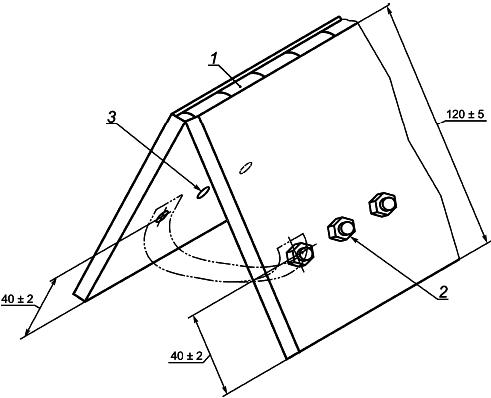 
1 - шарнир; 2 - элементы крепления; 3 - отверстия

Рисунок 1 - Специальное шарнирное приспособление4.4 Образец кожи размерами (90х10) мм ±1 мм с круглыми отверстиями диаметром (5,0±0,5) мм, с центром отверстий (6,0±0,5) мм от поперечного края образца. Образец кондиционируют в соответствии с ИСО 2419.
4.5 Лупа с увеличением в 4-6 раз.
5 Отбор проб
5.1 Отбор проб в соответствии с ИСО 2418.
5.2 Из пробы вырубают восемь образцов для испытаний - четыре в продольном направлении и четыре в поперечном направлении.

Если направление хребтовой линии неизвестно, тогда образцы вырубают под прямым углом друг к другу.
6 Проведение испытания
6.1 Образцы кожи закрепляют с помощью болтов в специальном шарнирном приспособлении лицевой стороной вниз.

Для каждого испытания берут образцы от одной пробы.
6.2 Приспособление с образцами в раскрытом виде (рисунок 1) помещают в камеру и устанавливают температуру камеры (4.1) (5±2) °С. Заданная температура должна сохраняться в камере не менее 10 мин. Затем открывают камеру, резко закрывают приспособление и вынимают его из камеры.

Приспособление открывают, снимают образцы и с помощью лупы (4.5) исследуют покрытие образцов.
6.3 Если покрытие не повреждено, продолжают испытания новых образцов кож при более низкой температуре, как указано в 6.2.
6.4 Если покрытие остается неповрежденным, повторяют испытание (6.3) при температурах минус (5±2) °С, минус (10±2) °С, минус (15±2) °С, минус (20±2) °С, минус (25±2) °С и минус (30±2) °С до появления поверхностных трещин покрытия.

Делают запись фактической температуры, при которой на покрытии появляются трещины. Если отделочное покрытие не растрескалось при температуре минус 30 °С, делают запись результата менее минус (30±2) °С.

Примечание - Перед испытанием образцы проверяют на наличие повреждения покрытия. Образцы с наличием повреждений покрытия не испытывают.

7 Протокол испытаний

Протокол испытаний должен включать в себя следующее:

- ссылку на настоящий стандарт (ИСО 17233:2002);

- максимальную температуру, при которой на покрытии появляются трещины;

- любые отклонения от требований метода.



Электронный текст документа
сверен по:
официальное издание
М.: Стандартинформ, 2009Наименование показателяНормаМетод испытаниярН и  , не менее3,2 при рН менее 4, 0,7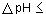 ГОСТ Р 53242
(ИСО 4045:2008)Массовая доля свободного формальдегида, мкг/г, не более0,15ГОСТ Р ИСО 17226-1Массовая доля водовымываемого хрома (VI), мг/г, не более0,003ГОСТ Р ИСО 17075Примечание - По химическому составу нормы даны в пересчете на абсолютно сухую кожу.Примечание - По химическому составу нормы даны в пересчете на абсолютно сухую кожу.Примечание - По химическому составу нормы даны в пересчете на абсолютно сухую кожу.Наименование показателяНормаМетод испытанияПредел прочности при растяжении 10 МПа, не менее1,5ГОСТ 938.11Напряжение при появлении трещин лицевого слоя, МПа, не менее1,3То жеУдлинение при напряжении 10 МПа, %20,0-40,0"Нагрузка при раздирании, Н, не менее20ГОСТ 938.19Устойчивость окраски кож (по шкале серых эталонов), баллы, не менее:- к сухому трению3ГОСТ Р 52580- мокрому трению3То жеУстойчивость окраски к поту (по шкале серых эталонов), баллы, не менее3ГОСТ 30835Устойчивость окраски к свету (по шкале синих эталонов), баллы, не менее3ГОСТ 9733.3 (Метод 3)Устойчивость кожи к каплям воды:- деформационные изменения лицевой поверхности кожиОтсутствиеПриложение В- изменение окраски (по шкале серых эталонов)ОтсутствиеТо жеПримечания

1 Показатель устойчивости окраски к каплям воды определяют по согласованию предприятия-изготовителя и предприятия-потребителя.

2 При оснащении предприятий-изготовителей и предприятий-потребителей испытательным оборудованием, предусмотренным международными стандартами, рекомендуется проводить определение физико-механических показателей в соответствии с приложением Б.Примечания

1 Показатель устойчивости окраски к каплям воды определяют по согласованию предприятия-изготовителя и предприятия-потребителя.

2 При оснащении предприятий-изготовителей и предприятий-потребителей испытательным оборудованием, предусмотренным международными стандартами, рекомендуется проводить определение физико-механических показателей в соответствии с приложением Б.Примечания

1 Показатель устойчивости окраски к каплям воды определяют по согласованию предприятия-изготовителя и предприятия-потребителя.

2 При оснащении предприятий-изготовителей и предприятий-потребителей испытательным оборудованием, предусмотренным международными стандартами, рекомендуется проводить определение физико-механических показателей в соответствии с приложением Б.Наименование показателяНормаМетод испытанияПредел прочности при растяжении 10 МПа, не менее1,5ГОСТ 938.11Напряжение при появлении трещин лицевого слоя, МПа, не менее1,3То жеУдлинение при напряжении 10 МПа, %20,0-40,0"Нагрузка при раздирании, Н, не менее20ГОСТ 938.19Устойчивость окраски кож (по шкале серых эталонов), баллы, не менее:ГОСТ Р 52580- к сухому трению4- мокрому трению3Устойчивость окраски к поту (по шкале серых эталонов), баллы, не менее3ГОСТ 30835Устойчивость окраски к свету (по шкале синих эталонов), баллы, не менее4ГОСТ 9733.3 (метод 3)Устойчивость покрытия к многократному изгибу после 50000 изгибов образцов, баллы, не менее4
(отсутствие трещин)ГОСТ 13868Устойчивость покрытия к мокрому трению после 500 оборотов шпинделяОтсутствие нарушения (сдира) покрытияГОСТ 13869Адгезия отделочного покрытия, Н/10 мм, не менее:- к сухой коже2ГОСТ ИСО 11644Устойчивость кожи к каплям воды:- деформационные изменения лицевой поверхности кожиОтсутствиеПриложение В- изменение окраски (по шкале серых эталонов)ОтсутствиеТо жеУстойчивость покрытия к низким температурам при температуре минус 20 °СОтсутствие трещин покрытияПриложение ГПримечания

1 Показатели: адгезия отделочного покрытия, устойчивость окраски к каплям воды, устойчивость покрытия к низким температурам определяют по согласованию предприятия-изготовителя и предприятия- потребителя.

2 При оснащении предприятий-изготовителей и предприятий-потребителей испытательным оборудованием, предусмотренным международными стандартами, рекомендуется проводить определение физико-механических показателей в соответствии с приложением Б.Примечания

1 Показатели: адгезия отделочного покрытия, устойчивость окраски к каплям воды, устойчивость покрытия к низким температурам определяют по согласованию предприятия-изготовителя и предприятия- потребителя.

2 При оснащении предприятий-изготовителей и предприятий-потребителей испытательным оборудованием, предусмотренным международными стандартами, рекомендуется проводить определение физико-механических показателей в соответствии с приложением Б.Примечания

1 Показатели: адгезия отделочного покрытия, устойчивость окраски к каплям воды, устойчивость покрытия к низким температурам определяют по согласованию предприятия-изготовителя и предприятия- потребителя.

2 При оснащении предприятий-изготовителей и предприятий-потребителей испытательным оборудованием, предусмотренным международными стандартами, рекомендуется проводить определение физико-механических показателей в соответствии с приложением Б.Наименование показателяНормаМетод испытанияПредел прочности при растяжении 10 МПа, не менее1,5ГОСТ 938.11Удлинение при напряжении 10 МПа, %20,0-40,0То жеНагрузка при раздирании, Н, не менее20ГОСТ 938.19Устойчивость окраски кож (по шкале серых эталонов), баллы, не менее:- к сухому трению4ГОСТ Р 52580- мокрому трению3То жеУстойчивость окраски к поту (по шкале серых эталонов), баллы, не менее3ГОСТ 30835Устойчивость окраски к свету (по шкале синих эталонов), баллы, не менее5ГОСТ 9733.3 (метод 3)Устойчивость покрытия к многократному изгибу после 50000 изгибов образцов, баллы, не менее4
(отсутствие трещин)ГОСТ 13868Устойчивость покрытия к мокрому трению после 500 оборотов шпинделяОтсутствие нарушения (сдира) покрытияГОСТ 13869Адгезия отделочного покрытия, Н/10 мм, не менее:- к сухой коже2ГОСТ ИСО 11644Устойчивость кожи к каплям воды:- деформационные изменения лицевой поверхности кожи ОтсутствиеПриложение В- изменение окраски (по шкале серых эталонов)ОтсутствиеТо жеУстойчивость покрытия к низким температурам при температуре минус 20 °СОтсутствие трещин покрытияПриложение ГПримечания

1 Показатели: адгезия отделочного покрытия, устойчивость окраски к каплям воды, устойчивость покрытия к низким температурам определяют по согласованию предприятия-изготовителя и предприятия-потребителя.

2 При оснащении предприятий-изготовителей и предприятий-потребителей испытательным оборудованием, предусмотренным международными стандартами, рекомендуется проводить определение физико-механических показателей в соответствии с приложением Б.Примечания

1 Показатели: адгезия отделочного покрытия, устойчивость окраски к каплям воды, устойчивость покрытия к низким температурам определяют по согласованию предприятия-изготовителя и предприятия-потребителя.

2 При оснащении предприятий-изготовителей и предприятий-потребителей испытательным оборудованием, предусмотренным международными стандартами, рекомендуется проводить определение физико-механических показателей в соответствии с приложением Б.Примечания

1 Показатели: адгезия отделочного покрытия, устойчивость окраски к каплям воды, устойчивость покрытия к низким температурам определяют по согласованию предприятия-изготовителя и предприятия-потребителя.

2 При оснащении предприятий-изготовителей и предприятий-потребителей испытательным оборудованием, предусмотренным международными стандартами, рекомендуется проводить определение физико-механических показателей в соответствии с приложением Б.Наименование показателяРекомендуемое значениеМетод испытанияУстойчивость окраски кож к трению (по шкале серых эталонов), баллы, не менее:ЕН ИСО 11640- сухое после 50 циклов3- мокрое после 20 циклов3Устойчивость окраски к поту после 20 циклов (по шкале серых эталонов), баллы, не менее3ЕН ИСО 11641Устойчивость к действию света (по шкале синих эталонов), баллы, не менее3ЕН ИСО 105-В02рН и , не менее3,2
при рН менее 4, 0,7ЕН ИСО 4045Нагрузка при раздирании, Н, не менее20ЕН ИСО 3377-1Наименование показателяРекомендуемое значениеМетод испытанияУстойчивость окраски кож (по шкале серых эталонов), баллы, не менее:ЕН ИСО 11640- к сухому трению после 500 циклов4- к мокрому трению после 80 циклов3/4Устойчивость окраски к поту после 20 циклов (по шкале серых эталонов), баллы, не менее3/4ЕН ИСО 11641Устойчивость к свету (по шкале синих эталонов), баллы, не менее4ЕН ИСО 105-В02Адгезия отделочного покрытия, Н/10 мм, не менееЕН ИСО 11644- к сухой коже2рН и , не менее3,2
при рН менее 4, 0,7ЕН ИСО 4045Нагрузка при раздирании, Н, не менее20ЕН ИСО 3377-1Наименование показателяРекомендуемое значениеМетод испытанияУстойчивость окраски кож (по шкале серых эталонов), баллы, не менее:ЕН ИСО 11640- к сухому трению после 500 циклов4- к мокрому трению после 250 циклов3/4Устойчивость окраски к поту после 80 циклов (по шкале серых эталонов), баллы, не менее3/4ЕН ИСО 11641Устойчивость к свету (по шкале синих эталонов), баллы, не менее5ЕН ИСО 105-В02Адгезия отделочного покрытия, Н/10 мм, не менее:ЕН ИСО 11644- к сухой коже2Устойчивость покрытия к многократному изгибу после 50000 изгибовОтсутствие трещинЕН ИСО 5402рН и  Мин 3,2
при рН менее 4, 0,7ЕН ИСО 4045Нагрузка при раздирании, Н, не менее20ЕН ИСО 3377-1Наименование показателяРекомендуемое значениеМетод испытанияУстойчивость кожи к воздействию открытого огня-ЕН 1021-1 и ЕН 1021-2Устойчивость покрытия кожи к воздействию низких температур (при температуре минус 15 °С)Отсутствие трещинЕН ИСО 17233Устойчивость окраски к каплям воды (по шкале серых эталонов), баллы, не менее3
(отсутствие вздутий)ЕН ИСО 15700